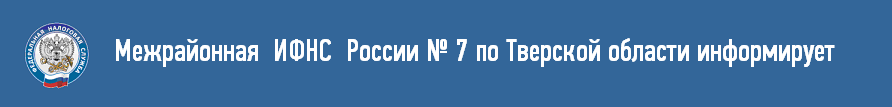 Рекомендуем организациям сверить сведения о налогооблагаемых объектах недвижимого имуществаС 1 января 2023 года вступает в силу пункт 6 статьи 386 Налогового кодекса РФ, предусматривающий, что налогоплательщики - российские организации не включают в налоговую декларацию по налогу на имущество организаций с налогового периода 2022 года сведения об объектах налогообложения, налоговая база по которым определяется как их кадастровая стоимость. В адрес налогоплательщиков налоговым органом будет направляться сообщение об исчисленной сумме налога в отношении объектов налогообложения.В связи с изложенным информируем о возможности проведения налоговым органом по обращению организаций  сверки сведений, содержащихся в Едином государственном реестре налогоплательщиков, о постановке на учет организации в налоговых органах по месту нахождения принадлежащих ей объектов недвижимого имущества, относящихся к объектам налогообложения.Для сверки целесообразно запросить в налоговом органе выписку из Единого государственного реестра налогоплательщиков о своей организации с указанием всех учтенных объектов недвижимости. Такая выписка предоставляется бесплатно.Запрос о предоставлении выписки из Реестра представляется:•	на бумажном носителе - лично (через представителя) или по почте в любой налоговый орган; либо через МФЦ; •	в электронной форме - запрос, подписанный усиленной квалифицированной электронной подписью заявителя, можно направить через Личный кабинет на официальном сайте ФНС России или на Едином портале госуслуг .В случае выявления расхождений сведений, содержащихся в Едином государственном реестре налогоплательщиков, со сведениями органов, осуществляющих государственный кадастровый учет и государственную регистрацию прав на недвижимое имущество, в т.ч. Единого государственного реестра недвижимости и иных государственных информационных ресурсов, рекомендуем сообщить об этом в налоговый орган по месту нахождения недвижимого имущества с указанием сведений, в отношении которых выявлены расхождения (по возможности к указанному сообщению можно приложить документы-основания о характеристиках соответствующих объектов).После проверки (сверки) представленной информации налоговым органом будут приняты меры по актуализации сведений Реестра при наличии оснований, предусмотренных статьями 83, 84 Налогового кодекса РФ, о чем налогоплательщик будет информирован.